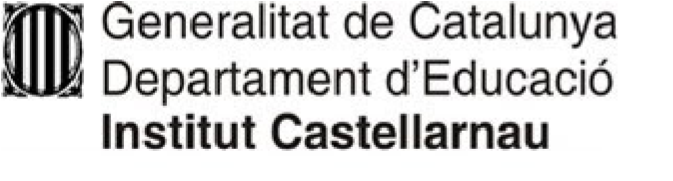 SOL·LICITA L’EXPEDICIÓ DEL  (marqueu amb una X)  Títol de Tècnic/a  Títol de Tècnic/a SuperiorSOL·LICITA L’EXPEDICIÓ DEL DUPLICAT DEL (marqueu amb una X)   Títol de Tècnic/a  Títol de Tècnic/a SuperiorI APORTA LA DOCUMENTACIÓ SEGÜENT: Aquest imprès emplenat.Imprès emplenat de la sol·licitud de títol acadèmic i professional no universitari. Fotocòpia del document d’identificació personal (DNI / NIF / NIE / Passaport).Certificat de canvi de nom –si escau-. Fotocòpia de document que acredita el dret a bonificació o exempció de pagament de la taxa (informació al final de l’imprès).LA PERSONA SOL.LICITANT REP:El resguard de sol·licitud del títol i el full de liquidació de la taxa corresponent. PAGADA LA TAXA, la persona sol·licitant ha de entregar a la Secretaria del centre en l’horari d’atenció al públic el resguard de pagament de la taxa.  LA PERSONA SOL.LICITANT REP:El resguard del títol. Aquest resguard, degudament signat i segellat, té tots els efectes del títol respectiu, mentre aquest no s’expedeixi materialment. LLIURAMENT DEL TÍTOL:   Quan arribi el títol oficial al centre, la persona sol·licitant rebrà un avís al compte de correu electrònic i una carta a l’adreça que s’hagi informat en el moment de la sol·licitud.Tenint en compte que el títol sol trigar aproximadament dos anys és important que mantingueu actualitzada aquesta informació. La persona sol·licitant o una tercera persona degudament autoritzada (autorització per escrit signada per la persona sol·licitant del títol i una fotocòpia del DNI de la persona sol·licitant) podrà retirar el títol oficial presentant el resguard del títol. TAXES:   Títol de Tècnic/a :  66,90 €Títol de Tècnic/a superior : 74,95 €Reexpedició de títol:  16,55 €BONIFICACIÓ DEL 50% de l’import de la taxa per a:membres de família nombrosa de categoria general imembres de famílies monoparentals.Documentació a adjuntar:   títol de família nombrosa o monoparental.EXEMPCIÓ DEL 100% del pagament per a:membres de família nombrosa de categoria especial,Documentació a adjuntar:   títol de família nombrosa.víctimes del terrorisme (i els seus cònjuges i els seus fills i filles).Documentació a adjuntar:   Certificat de l’administració corresponent.Persones amb discapacitat igual o superior al 33% Documentació a adjuntar:   Certificat de discapacitat amb un grau igual o superior al 33%. Infants o adolescents en acolliment familiar.Documentació a adjuntar:  Resolució d'acolliment del Departament de Treball, Afers Socials i Famílies.    Lloc i data  ____________________________________________________________________________________Signatura Sol·licitantNormativa aplicable: ORDRE EDC/216/2005, de 4 de maig, per la qual es desenvolupa el procediment d’expedició dels títols acadèmics i professionals no universitaris de Catalunya. ORDRE EDU/80/2020, de 11 de juny, per la qual es dona publicitat de les taxes vigents que gestiona el Departament d’Educació. SecretariaV1SecretariaSOL.LICITUD D’EXPEDICIÓ DE TÍTOLS I DE DUPLICATS DE TÍTOLS DADES PERSONALS DE LA PERSONA SOL.LICITANTDADES PERSONALS DE LA PERSONA SOL.LICITANTDADES PERSONALS DE LA PERSONA SOL.LICITANTDADES PERSONALS DE LA PERSONA SOL.LICITANTDADES PERSONALS DE LA PERSONA SOL.LICITANTDADES PERSONALS DE LA PERSONA SOL.LICITANTDADES PERSONALS DE LA PERSONA SOL.LICITANTINFORMACIÓ IMPORTANT: El títol serà expedit amb les dades personals -nom i cognoms- tal com figuren al DNI o Passaport vigent o al certificat de canvi de nom del Registre civil.A aquesta sol·licitud s’han d’afegir els signes ortogràfics –accents- que no figuren en el document identificatiu, que d’acord amb les normes ortogràfiques correspongui posar i que es volen fer constar al títol. INFORMACIÓ IMPORTANT: El títol serà expedit amb les dades personals -nom i cognoms- tal com figuren al DNI o Passaport vigent o al certificat de canvi de nom del Registre civil.A aquesta sol·licitud s’han d’afegir els signes ortogràfics –accents- que no figuren en el document identificatiu, que d’acord amb les normes ortogràfiques correspongui posar i que es volen fer constar al títol. INFORMACIÓ IMPORTANT: El títol serà expedit amb les dades personals -nom i cognoms- tal com figuren al DNI o Passaport vigent o al certificat de canvi de nom del Registre civil.A aquesta sol·licitud s’han d’afegir els signes ortogràfics –accents- que no figuren en el document identificatiu, que d’acord amb les normes ortogràfiques correspongui posar i que es volen fer constar al títol. INFORMACIÓ IMPORTANT: El títol serà expedit amb les dades personals -nom i cognoms- tal com figuren al DNI o Passaport vigent o al certificat de canvi de nom del Registre civil.A aquesta sol·licitud s’han d’afegir els signes ortogràfics –accents- que no figuren en el document identificatiu, que d’acord amb les normes ortogràfiques correspongui posar i que es volen fer constar al títol. INFORMACIÓ IMPORTANT: El títol serà expedit amb les dades personals -nom i cognoms- tal com figuren al DNI o Passaport vigent o al certificat de canvi de nom del Registre civil.A aquesta sol·licitud s’han d’afegir els signes ortogràfics –accents- que no figuren en el document identificatiu, que d’acord amb les normes ortogràfiques correspongui posar i que es volen fer constar al títol. INFORMACIÓ IMPORTANT: El títol serà expedit amb les dades personals -nom i cognoms- tal com figuren al DNI o Passaport vigent o al certificat de canvi de nom del Registre civil.A aquesta sol·licitud s’han d’afegir els signes ortogràfics –accents- que no figuren en el document identificatiu, que d’acord amb les normes ortogràfiques correspongui posar i que es volen fer constar al títol. INFORMACIÓ IMPORTANT: El títol serà expedit amb les dades personals -nom i cognoms- tal com figuren al DNI o Passaport vigent o al certificat de canvi de nom del Registre civil.A aquesta sol·licitud s’han d’afegir els signes ortogràfics –accents- que no figuren en el document identificatiu, que d’acord amb les normes ortogràfiques correspongui posar i que es volen fer constar al títol. Primer cognom Segon cognom Segon cognom Nom (com està a DNI /  Passaport vigent)Nom (com està a DNI /  Passaport vigent)Nom (com està a DNI /  Passaport vigent)Nom (com està a DNI /  Passaport vigent)Adreça / Domicili  habitual a efectes de notificacionsAdreça / Domicili  habitual a efectes de notificacionsAdreça / Domicili  habitual a efectes de notificacionsAdreça / Domicili  habitual a efectes de notificacionsAdreça / Domicili  habitual a efectes de notificacionsCodi postalCodi postalMunicipiTelèfon de contacteCorreu electrònic  Correu electrònic  Correu electrònic  Correu electrònic  Correu electrònic  ALUMNE/A o EXALUMNE/A DEL CICLE FORMATIU  DE ...ALUMNE/A o EXALUMNE/A DEL CICLE FORMATIU  DE ...ALUMNE/A o EXALUMNE/A DEL CICLE FORMATIU  DE ...ALUMNE/A o EXALUMNE/A DEL CICLE FORMATIU  DE ...CURSCURSTORN   matí/tarda